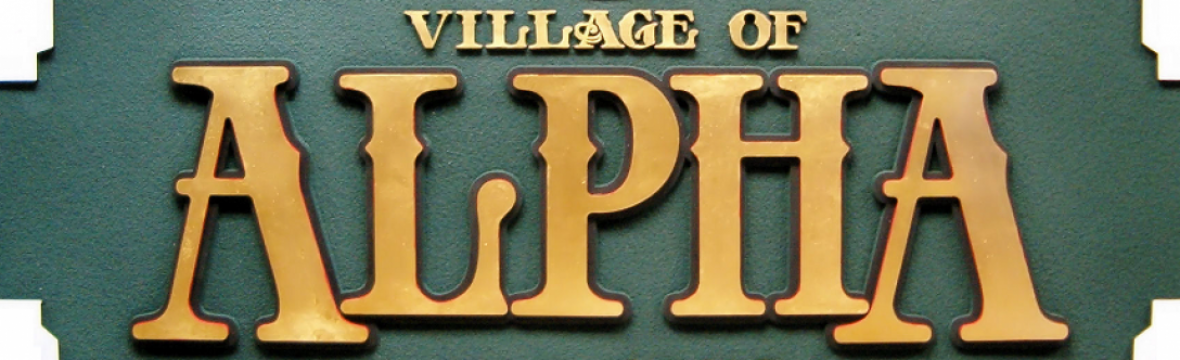 Dean KernanVillage President102 South 2nd Street, P.O. Box 206 Alpha, Illinois 61413Ph: (309) 629-9881 Fax: (309) 629-3881Police Officer—Part TimeJob DescriptionThis part-time position involves a variety of police duties including maintaining law and order, preserving peace, preventing crime, apprehending offenders, recovering lost/stolen property, and maintaining custody of prisoners. Provides security and generally non-patrol duties, including directing traffic, event security, and other duties as required. Delivers outstanding customer service to residents and visitors of the Village of Alpha. Part-Time Police Officers carry firearms only when in uniform and in the performance of job duties with the permission of the Police Administrator.Job Requirements1. Graduate of a State of Illinois basic recruit academy and meets requirements for Illinois Law Enforcement Training and Standards Board for Certified Police Officer.2. High school diploma or equivalent.3. Possession of a valid driver's license.4. Training and Standards Board for Certified Police Officer.5. Must not have been convicted of a felony or certain misdemeanors, as defined by statute.6. Must participate in and successfully complete all stages of the interview process, which may include but not limited to: oral interview, extensive background investigation and post offer physical/drug test.7. Must be a citizen of the United States.8. Twenty-one years of age or older.9. Ability to work evenings, weekends and holidays.Starting wage is $20.00 per hour.Hours: Up to One Hundred (100) hours per month/25 week.Interested candidates are encouraged to apply immediately. Position may be filled soon. Applications available on the website http://villageofalpha.org/employment/ Return application to Village of Alpha Police Department, PO Box 206, Alpha, Illinois 61413 or villageofalpha@gmail.com